ПОСТАНОВЛЕНИЕ                                                          JÖП                                    от 20 сентября 2016 года  №  93Об утверждении Положения о дисциплинарных взысканиях за коррупционные правонарушения и порядок их применения к муниципальным служащим     На основании статей 27, 27.1 Федерального закона от 02.03.2007 № 25-ФЗ «О муниципальной службе в Российской Федерации», Федерального закона от 25.12.2008 № 273-ФЗ «О противодействии коррупции», Устава муниципального образования «Амурское сельское поселение»ПОСТАНОВЛЯЮ  :   1. Утвердить Положение о дисциплинарных взысканиях за коррупционные правонарушения и порядок их применения к муниципальным служащим муниципального образования «Амурское сельское поселение», согласно приложению.   2. Обнародовать настоящее Постановление и разместить на официальном сайте администрации МО «Усть-Коксинский район» на странице  сельской администрации МО «Амурское сельское поселение».   3. Контроль за исполнением настоящего постановления оставляю за собой.   4. Постановление вступает в силу со дня его обнародования.Глава МО «Амурское сельское поселение »                                      В.М.Долгих                                                                                                                                                       Приложение к постановлению                                                                                              главы муниципального образования                                                                                             «Амурское сельское поселение»                                                                                             «21» сентября . №  93                                              ПОЛОЖЕНИЕ      О  ДИСЦИПЛИНАРНЫХ  ВЗЫСКАНИЯХ  ЗА  КОРРУПЦИОННЫЕ
       ПРАВОНАРУШЕНИЯ  И  ПОРЯДОК  ИХ  ПРИМЕНЕНИЯ  К       МУНИЦИПАЛЬНЫМ  СЛУЖАЩИМ  МУНИЦИПАЛЬНОГО        ОБРАЗОВАНИЯ  «АМУРСКОЕ  СЕЛЬСКОЕ  ПОСЕЛЕНИЕ»  1. Общие положения :   1.1. Настоящее Положение разработано в соответствии со статьями 27, 27.1 Федерального закона от 02.03.2007 № 25-ФЗ «О муниципальной службе в Российской Федерации», Федеральным законом от 25.12.2008 № 273-ФЗ «О противодействии коррупции».  1.2. Порядок применения дисциплинарной ответственности и взысканий за коррупционные правонарушения к муниципальным служащим муниципального образования «Амурское сельское поселение» (далее – муниципальные служащие) определяет критерии дисциплинарного проступка муниципального служащего, виды дисциплинарных взысканий и порядок применения мер дисциплинарного воздействия в целях повышения ответственности муниципальных служащих за выполнение должностных обязанностей , соблюдение ограничений и запретов , требований законодательства о противодействии коррупции.  1.3. Дисциплинарная ответственность муниципального служащего устанавливается за совершение дисциплинарного проступка.  Дисциплинарный проступок муниципального служащего – это неисполнение или ненадлежащее исполнение муниципальным служащим по его вине возложенных на него служебных обязанностей, предусмотренных муниципальными правовыми актами, должностной инструкцией, правилами внутреннего трудового распорядка.  2. Взыскания за несоблюдение ограничений и запретов, требований о предотвращении или об урегулировании конфликта интересов и неисполнение обязанностей, установленных в целях противодействия коррупции.  2.1. За совершение дисциплинарного проступка работодатель имеет право применить дисциплинарные взыскания, предусмотренные статьей 27 Федерального закона от 02.03.2007 № 25-ФЗ «О муниципальной службе  в Российской Федерации», а именно:  1) замечание;  2) выговор;  3) увольнение с муниципальной службы по соответствующим основаниям.  2.2. Муниципальный служащий, допустивший дисциплинарный проступок, может быть временно (но не более чем на один месяц), до решения вопроса о его дисциплинарной ответственности, отстранен от исполнения должностных обязанностей с сохранением денежного содержания. Отстранение муниципального служащего от исполнения должностных обязанностей в этом случае производится распоряжением работодателя.  2.3. За несоблюдение муниципальным служащим ограничений и запретов , требований о предотвращении или об урегулировании конфликта интересов и неисполнение обязанностей, установленных в целях противодействия коррупции Федеральным законом от 02.03.2007 № 25-ФЗ «О муниципальной службе в Российской Федерации», Федеральным законом от 25 декабря 2008 года № 273-ФЗ «О противодействии коррупции» и другими федеральными законами, налагаются взыскания, предусмотренные пунктом 2.1. настоящего Положения.  3. Порядок и сроки применения дисциплинарного взыскания  3.1. Взыскания, предусмотренные пунктом 2.3 настоящего Положения, применяются работодателем на основании :  1) доклада о результатах проверки, проведенной кадровой службой администрации;  2) рекомендации комиссии по соблюдению требований к служебному поведению муниципальных служащих муниципального образования «Амурское сельское поселение» и урегулированию конфликта интересов в случае, если доклад о результатах проверки направлялся в комиссию;  3) объяснений муниципального служащего;  4) иных материалов.  3.2. До применения дисциплинарного взыскания к муниципальному служащему работодателем (руководителем) потребуется письменное объяснение.  Если по истечении двух рабочих дней указанное объяснение муниципальным служащим не представлено, то составляется соответствующий акт.  Не предоставление муниципальным служащим объяснения не является препятствием для применения дисциплинарного взыскания.  3.3. При применении взысканий, предусмотренных пунктами 2.1, 2.3 настоящего Положения , учитываются характер совершенного муниципальным служащим дисциплинарного проступка или коррупционного правонарушения, его тяжесть, обстоятельства, при которых оно совершено, соблюдение муниципальным служащим других ограничений и запретов, требований о предотвращении или об урегулировании конфликта интересов и исполнение им обязанностей, установленных в целях противодействия коррупции, а также предшествующие результаты исполнения им своих должностных обязанностей.  3.4. Взыскания , предусмотренные пунктами 2.1, 2.3 настоящего Положения, применяются не позднее одного месяца со дня обнаружения проступка или поступления информации о совершении муниципальным служащим коррупционного правонарушения, не считая периода временной нетрудоспособности муниципального служащего, пребывания его в отпуске, других случаев его отсутствия на службе по уважительным причинам, а также времени проведения проверки и рассмотрения ее материалов комиссией по соблюдению требований к служебному поведению муниципальных служащих муниципального образования «Амурское сельское поселение» и урегулированию конфликта интересов.  При этом взыскание не может быть применено позднее шести месяцев со дня совершения должностного проступка или поступления информации о совершении коррупционного правонарушения.  По результатам ревизии, проверки финансово-хозяйственной деятельности или аудиторской проверки взыскание не может быть применено позднее двух лет со дня совершения должностного проступка. В указанные сроки не включается время производства по уголовному делу.  3.5. За каждый дисциплинарный проступок муниципального служащего может быть применено только одно дисциплинарное взыскание.  3.6. В распоряжении о применении взыскания к муниципальному служащему в случае совершения им коррупционного правонарушения  в качестве основания применения взыскания указывается часть 1 или 2 статьи 27.1 Федерального закона от 02.03.2007 № 25-ФЗ «О муниципальной службе в Российской Федерации».  3.7. Копия распоряжения о применении взыскания к муниципальному служащему с указанием дисциплинарного правонарушения или коррупционного правонарушения и нормативных правовых актов , которые им нарушены, или об отказе в применении к нему такого взыскания с указанием мотивов вручается муниципальному служащему под расписку в течение трех рабочих дней со дня издания распоряжения, не считая времени отсутствия муниципального служащего на работе. В случае отказа муниципального служащего ознакомиться с указанным распоряжением под роспись составляется соответствующий акт.  3.8. Копия распоряжения о наложении взыскания на муниципального служащего приобщается к личному делу муниципального служащего.  3.9. Муниципальный служащий вправе обжаловать взыскание в судебном порядке.  3.10. В период действия неснятого дисциплинарного взыскания , проведения служебной проверки или возбуждении уголовного дела не допускается применение поощрений муниципального служащего и присвоение очередного классного чина.  4. Порядок снятия дисциплинарного взыскания  4.1. Если в течение одного года со дня применения взыскания муниципальный служащий не был подвергнут дисциплинарному взысканию, предусмотренному пунктом 1 и 2 части 1 статьи 27 Федерального закона от 02.03.2007 № 25-ФЗ «О муниципальной службе в Российской Федерации», а именно замечанию и выговору , он считается не имеющим взыскания.  4.2. Работодатель до истечения года со дня применения дисциплинарного взыскания к муниципальному служащему имеет право снять с муниципального служащего по собственной инициативе, просьбе самого муниципального служащего, подвергшего взысканию.  4.3. О досрочном снятии дисциплинарного взыскания с муниципального служащего издается распоряжение. Муниципальный служащий, с которого досрочно снято дисциплинарное взыскание, считается не подвергавшимся взысканию. Копия распоряжения о досрочном снятии дисциплинарного взыскания с муниципального служащего приобщается к его личному делу.РЕСПУБЛИКА АЛТАЙ УСТЬ-КОКСИНСКИЙ РАЙОНАМУРСКОЕ СЕЛЬСКОЕ ПОСЕЛЕНИЕ649481 с.Амур, пер.Школьный 7, тел. 27-3-43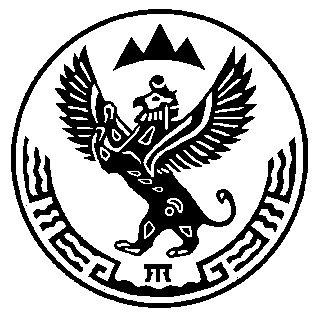 АЛТАЙ РЕСПУБЛИКАНЫНГКОКСУУ-ООЗЫАМУРДАГЫ  JУРТ JЕЕЗЕ649481 с.Амур jурт, Школьный ором 7, тел. 27-3-43